Задание на период дистанционного обучения с 18.05.2020 по 22.05.20206 Г классПриложение 4 (математика)Составьте формулу для вычисления площади фигуры: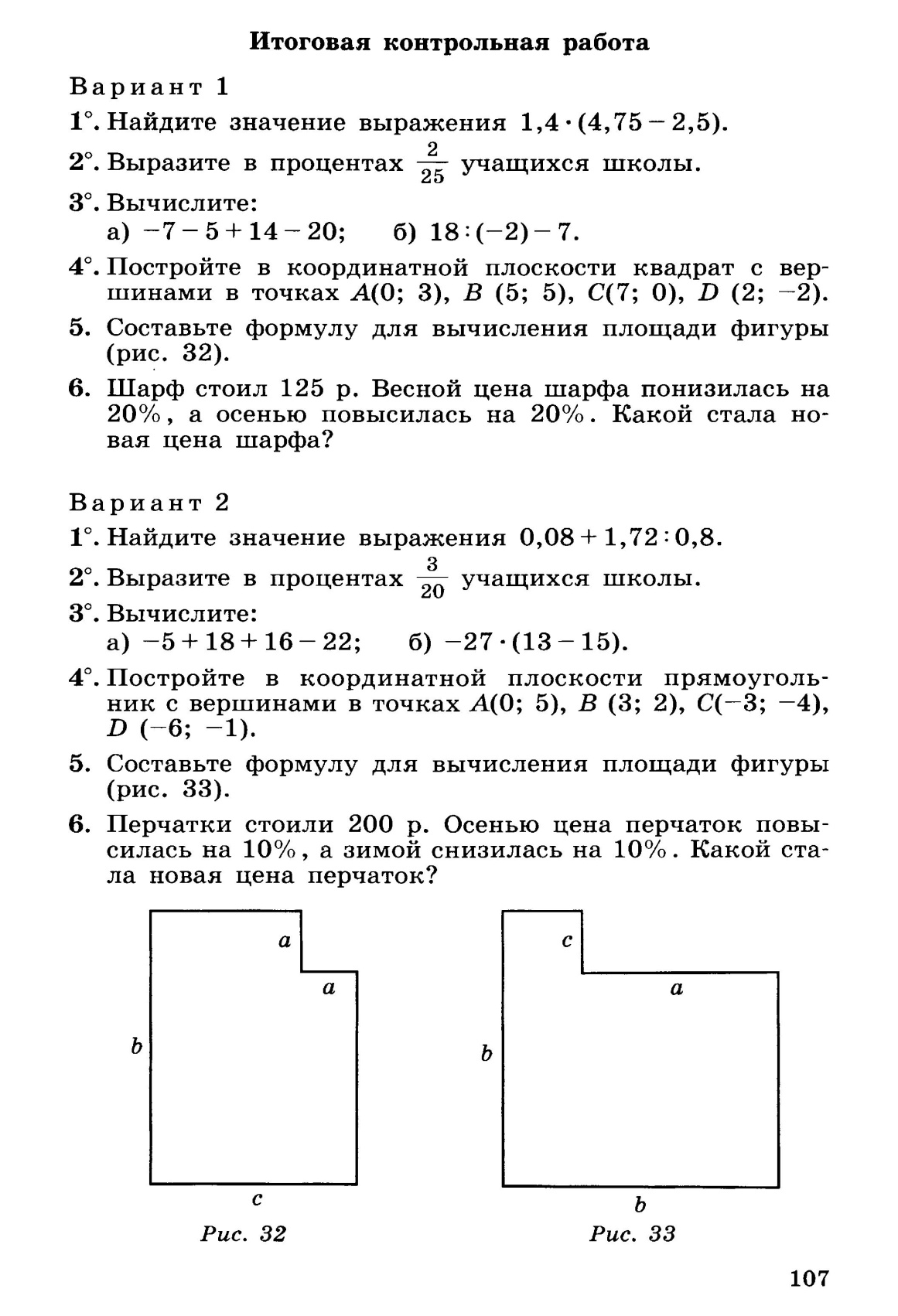 	Ответ:  S = bc – a2Приложение 1Список литературы на лето - https://docviewer.yandex.ru/view/0/?page=2&*=Zcgp%2BFS%2Fx0m2T%2B5ffJhmMHqocWB7InVybCI6Imh0dHBzOi8vc2NoMTI4N3MubXNrb2JyLnJ1L2F0dGFjaF9maWxlcy82LWtsYXNzLnBkZiIsInRpdGxlIjoiNi1rbGFzcy5wZGYiLCJub2lmcmFtZSI6dHJ1ZSwidWlkIjoiMCIsInRzIjoxNTg5MzU1MDI0MTI4LCJ5dSI6Ijk4MTM2MTIwNTE1NzI3ODUyNDEiLCJzZXJwUGFyYW1zIjoibGFuZz1ydSZ0bT0xNTg5MzU0OTAyJnRsZD1ydSZuYW1lPTYta2xhc3MucGRmJnRleHQ9JUQxJTgxJUQwJUJGJUQwJUI4JUQxJTgxJUQwJUJFJUQwJUJBKyVEMCVCQiVEMCVCOCVEMSU4MiVEMCVCNSVEMSU4MCVEMCVCMCVEMSU4MiVEMSU4MyVEMSU4MCVEMSU4QislRDAlQkQlRDAlQjArJUQwJUJCJUQwJUI1JUQxJTgyJUQwJUJFKzYrJUQwJUJBJUQwJUJCJUQwJUIwJUQxJTgxJUQxJTgxKyVEMSU4MSVEMSU4MyVEMSU4NSVEMCVCOCVEMSU4NSZ1cmw9aHR0cHMlM0EvL3NjaDEyODdzLm1za29ici5ydS9hdHRhY2hfZmlsZXMvNi1rbGFzcy5wZGYmbHI9MTYmbWltZT1wZGYmbDEwbj1ydSZ0eXBlPXRvdWNoJnNpZ249MmJjNDZmOWZlNzc1YjhlMmJlODE3ODE2NTBjYTBiZjkma2V5bm89MCJ9&lang=ruПонедельник 18 маяПонедельник 18 маяПонедельник 18 маяПонедельник 18 маяПонедельник 18 маяПонедельник 18 маяРасписаниеРасписаниеТема урокаРесурсыРабота ученикаПримечания1.МатематикаПовторение материала по теме “Действия с целыми числами”Учебник: п. 9.1 – 9.5 повторить определение, правила, разобрать примеры из пунктов учебникаПриложение 3 (даны задания и ответы для самоконтроля)При возникновении вопросов по выполнению заданий можно обращаться к учителю.verina.olga@rambler.ru2.Немецкий языкПредлоги с AkkusativСтр.111-112 №7а читать и переводить; обратить внимание на выделенные предлоги; №7в ознакомиться с предлогами в Akkusativ и вспомнить артикли в Akkusativ.Стр.112 №7в  выписать предлоги, перевести и выучить (выслать аудиозапись учителю по желанию)irina-strueva@yandex.ru3.ИсторияКонец эпохи раздробленностиПосмотреть презентациюhttps://infourok.ru/prezentaciya-po-istorii-rossii-klass-2123459.html, изучить пар.29 (27, 28) учебника, ответить на вопросы презентации устно.Ответить на вопрос : Какие признаки говорят о том, что в период правления Ивана III и  Василия III наступил конец удельной эпохи и сформировалось единое Московское государство? (письменно)Ответы сдать в день следующего урока – 20.05, 21.05, 22.054.Русский языкСловообразованиеУпр. 615 устноУпр. 616 (Не менее 7 предложений письменно)anytka230989@list.ru5.ФизкультураУтренняя гимнастика.Просмотр урока.https://resh.edu.ru/subject/lesson/7441/main/262986/Выполняем утреннюю зарядку( гимнастику). Соблюдаем режим дня.Вопросы и пожелания можно прислать на почту учителя:peunkov.dima@mail.ru6.ЛитератураПроспер Мериме«Маттео Фальконе»Вопрос стр. 315 Дополнительные вопросы и задания (1)7.Коррекц.-развив. занятие (логопед) Индивидуальное консультированиеoe.smirnova@mail.ru(по желанию)Вторник 19 маяВторник 19 маяВторник 19 маяВторник 19 маяВторник 19 маяВторник 19 маяВторник 19 маяВторник 19 маяВторник 19 маяВторник 19 маяВторник 19 маяВторник 19 маяРасписаниеРасписаниеТема урокаРесурсыРабота ученикаРабота ученикаРабота ученикаРабота ученикаРабота ученикаПримечанияПримечания1.МатематикаПовторение материала по теме “Прямоугольная система координат”Учебник: п. 11.5 повторить основные понятияУчебник: № 984Ответы для самоконтроля по ссылке:https://pomogalka.me/6-klass/matematika/dorofeev/zadacha-984/Учебник: № 984Ответы для самоконтроля по ссылке:https://pomogalka.me/6-klass/matematika/dorofeev/zadacha-984/Учебник: № 984Ответы для самоконтроля по ссылке:https://pomogalka.me/6-klass/matematika/dorofeev/zadacha-984/Учебник: № 984Ответы для самоконтроля по ссылке:https://pomogalka.me/6-klass/matematika/dorofeev/zadacha-984/Учебник: № 984Ответы для самоконтроля по ссылке:https://pomogalka.me/6-klass/matematika/dorofeev/zadacha-984/При возникновении вопросов по выполнению заданий можно обращаться к учителю.verina.olga@rambler.ruПри возникновении вопросов по выполнению заданий можно обращаться к учителю.verina.olga@rambler.ru2.ИсторияУрок обобщения и систематизация  знанийПрочитать текст стр.106 «Подведем итоги» Ответить на вопросы, поставленные в тексте. (устно)Прочитать текст стр.106 «Подведем итоги» Ответить на вопросы, поставленные в тексте. (устно)3.РусскийСловообразованиеУпр. 617 устноУпр. 617 устноУпр. 618Упр. 618Упр. 618anytka230989@list.ruanytka230989@list.ru4.ФизкультураФизкультминутки и физкультпаузы в течении учебных заданий.Просмотр урока.https://resh.edu.ru/subject/lesson/7443/main/263049/Просмотр урока.https://resh.edu.ru/subject/lesson/7443/main/263049/Выполняем утреннюю зарядку .Соблюдаем режим дня.Выполняем утреннюю зарядку .Соблюдаем режим дня.Выполняем утреннюю зарядку .Соблюдаем режим дня.Вопросы и пожелания можно прислать на почту учителя:peunkov.dima@mail.ruВопросы и пожелания можно прислать на почту учителя:peunkov.dima@mail.ru5.МатематикаПовторение материала по теме “Выражения, формулы, уравнения”Учебник: п. 8.3, 8.4 повторить основные формулыУчебник: п. 8.3, 8.4 повторить основные формулыПриложение 4 (дано задание и ответ для самоконтроля)Приложение 4 (дано задание и ответ для самоконтроля)Приложение 4 (дано задание и ответ для самоконтроля)При возникновении вопросов по выполнению заданий можно обращаться к учителю.verina.olga@rambler.ruПри возникновении вопросов по выполнению заданий можно обращаться к учителю.verina.olga@rambler.ru6.ЛитератураПроспер Мериме«Маттео Фальконе»Смотреть ссылкуhttps://resh.edu.ru/subject/lesson/7073/main/246518/Смотреть ссылкуhttps://resh.edu.ru/subject/lesson/7073/main/246518/Смотреть ссылкуhttps://resh.edu.ru/subject/lesson/7073/main/246518/anytka230989@list.ruanytka230989@list.ruanytka230989@list.ruanytka230989@list.ruСреда 20 маяСреда 20 маяСреда 20 маяСреда 20 маяСреда 20 маяСреда 20 маяРасписаниеРасписаниеТема урокаРесурсыРабота ученикаПримечания1.Технология(мальчики)Свойства древесины1.Почему у свежеспиленного дерева очень высокая влажность древесины?2. С какой целью сушат древесину  ?sv.teplov1946@yandex.ru2.Технология(девочки)Тепловая энергия. Получение и использование тепловой энергии человеком.https://resh.edu.ru/subject/lesson/7101/main/257874/Посмотреть видео-урок и выполнить «Контрольные задания В1» и «Контрольные задания В2»Отчет по электронной почте  zarovaekaterina7915@gmail.com до 20.053.Русский языкМорфологияУпр. 619 письменноУпр. 620 устноanytka230989@list.ru4.Русский языкСинтаксисУпр. 621 письменно5.МатематикаПромежуточная аттестацияИтоговая контрольная работаТекст работы будет выложен в группе в вайбере 20.05 в 10.00Контрольная работа рассчитана на 45 мин. Фото работы прислать до 11.00 этого же дня6.Коррекц.-развив. занятие (математика)Тема: “Логические задачи в картинках” http://naymenok.ru/sovetskie-logicheskie-zadachi/задачи № 6 - № 107.Коррекц.-развив. занятие (русский язык)https://dist-tutor.info/course/view.php?id=590&item=7678 Посмотреть ссылкуЧетверг 21  маяЧетверг 21  маяЧетверг 21  маяЧетверг 21  маяЧетверг 21  маяЧетверг 21  маяРасписаниеРасписаниеТема урокаРесурсыРабота ученикаПримечания1.Русский языкКонтрольная работаСмотреть ссылкуhttps://videouroki.net/tests/73023029/anytka230989@list.ru2.Немецкий языкВыслать учителю все домашние задания, которые не сдали!!!irina-strueva@yandex.ru3.МатематикаАнализ итоговой контрольной работыРабота над ошибками4.ЛитератураЗаключительный урокПриложение 15.ГеографияТема урока и задания размещены в РИД6.ИЗО7.МузыкаМюзикл «Вестсайдская история»ИнтернетПрослушать сцену драки из мюзикла «Вестсайдская история» Л. Бернстайна8.Коррекц.-развив. занятие (психолог)«Наши достижения!»Весь год мы плодотворно трудились. Давай проверим наши способности! Распечатай и сделай заданияЗадание 1. На сколько я внимательный? Букву А подчеркни!  Букву С – обведи в круг! Внизу поставь время за которое ты справился.Выполненные задания присылать на электронную почту Olgabk28@yandex.ruПятница 22 маяПятница 22 маяПятница 22 маяПятница 22 маяПятница 22 маяПятница 22 маяРасписаниеРасписаниеТема урокаРесурсыРабота ученикаПримечания1.БиологияСемена и плоды.учебникПар 48, стр. 123 пересказ2.историяРусская культура              в XIII — XV в.Посмотреть видеофильмы.https://www.youtube.com/watch?v=4bqBD_TschQhttps://www.youtube.com/watch?v=sd9-D4sO9NQПознакомиться с текстом пар. 31,32 (26) Выбрать произведения, оказавшие на вас наибольшее влияние. Объяснить, почему?3.Русский языкПовторение изученногоСтр. 156-158 словаanytka230989@list.ruСдать до 12.054.ФизкультураТехника метания мяча 150г.Ознакомиться с техникой выполнения.https://vk.com/video-141056371_456239055Выполняем утреннюю зарядку .Соблюдаем режим дня.Освоить технику метания мяча.Вопросы и пожелания можно прислать на почту учителя:peunkov.dima@mail.ru5.Родная литератураДаль В.И. Сказка «Что значит досуг?»http://www.skazayka.ru/chto-znachit-dosug/Прочитать6.Немецкий языкСМОТРИ В РИД! Скачать в электронном дневнике словарные слова за курс 6 класса и повторить за летние каникулы!  Gute Ferien!7.Классный часПрофилактика вредных привычекПросмотр материала по ссылке:https://infourok.ru/videouroki/2066